Adult Referral Form for Student Mental Health and Counseling SupportHas the student or family asked for:Information about services?Yes	NoAn appointment to initiate help?Yes	NoSomeone to contact them to offer help?Yes	NoPlease rate the urgency of this request by circling the appropriate number:Please check area(s) of concern that are demonstrated on a consistent/frequent basis:ACADEMICGrades falling significantly Skipping classesExcessive tardiness Low  motivation/effortDoes not complete homeworkHas low reading skills Has difficulty with math skillsHas difficulty with written language Inverts/reversesnumbers/lettersPossible auditory/ vision difficultiesAPPEARANCEInability to stay on task/complete assignmentsOther:Abusive language/ profanity Alcohol/drug abuse(suspected or known)Argumentative Attention seekingBizarre thoughts or behaviors (i.e., hearing voices,seeing things, eating inedible objects, rocking, head banging)Cutting/scratching/ hurting self Destruction ofpropertyDisruptiveEating problems (too much or too little)Excessive or uncontrollable crying Gang involvementBEHAVIORInappropriate displays of affection/ clingyIrritable/angry/hostile Isolated/withdrawn Lethargic/low  energyNegative peer influences Physically assaultivetoward others/fighting PregnantPreoccupied with deathRejected by peers/ picked onSelf-esteem problems Separation anxietySexually assaultive toward others/vulgar Suffered sexual and/or physical assaultTalks about suicideThreatening/ intimidating remarks/ bullyingWorrying/ nervousnessOther:DIFFICULTY MAKINGTRANSITIONS	FAMILY/ENVIRONMENTNew student having trouble with adjustmentTrouble adjusting to new living situationHomeless (no fixed address, living with others)Inadequate food sourceReports abuse (physical, sexual, emotional)Speaks with anger about parents/familySuffered recent loss (including parent divorce)Other:By law, reports that may indicate abuse or neglect may have to be referred to the Child and Family Services Agency. See the mandated reporting protocol or consult with a member of the school-based mental health team for more information.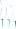 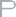 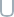 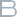 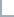 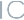 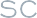 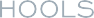 PLEASE RETURN COMPLETED FORMS TO YOUR SCHOOL BEHAVIORAL  HEALTH  COORDINATOR.Student NameGrade LevelGenderDate Form CompletedName of Person Making ReferralContact # or Email for Person Making ReferralContact # or Email for Person Making ReferralContact # or Email for Person Making ReferralContact # or Email for Parent/GuardianDo you want the student to know you made the referral?Yes	NoDo you want the student to know you made the referral?Yes	NoDo you want the student to know you made the referral?Yes	NoNot UrgentModerately UrgentVery Urgent12345678910